				16.04.2021 (piątek) 		Temat dnia: Na niebie pełno gwiazd. Zabawa z wykorzystaniem wiersza Ewy Szelburg-Zarembiny „Idzie niebo”. Rodzic czyta wiersz:					Dzieci ruchem interpretują wiersz:Idzie niebo ciemną nocą, 				maszerują w miejscu, ma w fartuszku pełno gwiazd. 		kołyszą się na boki, tworzą przed sobą fartuszek z rąk, Gwiazdy błyszczą i migocą, 				podnoszą ręce do góry, szybko obracają dłońmi z rozpostartymi palcami,aż wyjrzały ptaszki z gniazd. 		kołyszą się na boki, ręce trzymają na   biodrach, Jak wyjrzały – zobaczyły	tworzą z rąk daszek nad oczami, wykonują skręty głowy w jedną i w drugą stronę,i nie chciały dalej spać, 		wykonują gest przeczenia palcem wskazującym przed sobą, kaprysiły, grymasiły, 		swobodnie poruszają różnymi częściami ciała, żeby im po jednej dać! 		kłaniają się, – Gwiazdki nie są do zabawy, 		wskazują w górę, na niebo,toż by nocka była zła! 		trzymają głowę rękami, kiwają się na boki, Ej! Usłyszy kot kulawy. 	kładą palec wskazujący na ustach, Cicho bądźcie!... A a a... 	układają złożone ręce przy uchu – jak poduszeczki, powoli przykucają.Karta pracy, cz.2, nr 16. - Powiedzcie, czym różnią się ufoludki na obrazkach.- Wskażcie różnice. 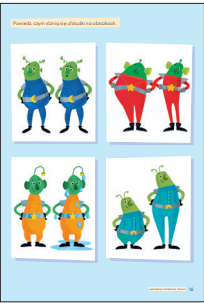 Zabawy przy piosence „ Ufoludki” . Piosenka jest dostępna na stronie: https://www.youtube.com/watch?v=Jtm4_sbUaDIDzieci słuchając piosenki swobodnie tańczą przy melodii. Po przesłuchaniu piosenki Rodzic rozmawia z dziećmi na temat piosenki. Można zadać pytania: - Jak wygląda ufoludek z piosenki?- Jak się zachowuje ufoludek? - Skąd mógł do nas przybyć ufoludek? Słowa piosenki:Mój brat wciąż czyta o kosmitach, Gwiazdach, planetach i orbitach.  O niczym innym nie chce słyszeć. Nawet do UFO listy pisze i wreszcie zasłużył na nagrodę i latający ujrzał spodek. Bo wylądował dziś w ogródku. Pojazd zielonych ufoludków. Ref.  Zielone włosy, zielone butki.Całe zielone są ufoludki.Kot na ich widok zaraz zmyka.Dziwnego boi się ludzika.Pies szybko przykrył nos ogonem.Może to gryzie to zielone.A czym się żywi śmieszny stworek? Czy zjedzą z nami podwieczorek?Kompot dostały, tort dostały. Zjadły, wypiły, odleciały.Ref.  Zielone włosy, zielone butki. Całe zielone są ufoludki.Zabawy na świeżym powietrzu.Nauka rymowanki, ruchowa interpretacja jej treści.Rodzic zachęca dzieci do naśladowania jego gestów oraz powtarzania rymowanki indywidualnie i zespołowo.Kosmonauta idzie dróżką, przytupuje jedną nóżką, klaszcze w ręce raz i dwa, podskakuje: hopsasa. Już w rakiecie prosto siada, kiwa głową na sąsiada. Ster rakiety w ruch już wprawia, choć to wcale nie zabawa, i rakieta się unosi, bo ją o to ładnie prosi. „Kosmiczne echo”. Realizacja prostych układów rytmicznych proponowanych przez Rodzica  poprzez wyklaskiwanie, wytupywanie. Zabawa klasyfikacyjna „Od najmniejszej do największej”. Potrzebne będą wydrukowane i wycięte gwiazdki z tego zadania i tacki (należy wydrukować gwiazdki x3).Dzieci zbierają papierowe gwiazdki rozsypane przez Rodzica na dywanie. Układają je na tackach zgodnie z ich wielkością. Układają łańcuch z gwiazdek z zastosowaniem rytmu: mała, większa, największa, mała, większa, największa (trzy sekwencje). 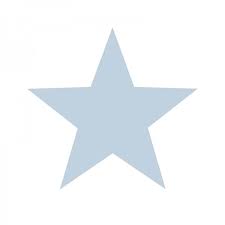 Zabawa rozwijająca inwencję twórczą „Niebo pełne gwiazd”. Potrzebne będą wydrukowane (można wydrukować kilka kopii) i wycięte gwiazdki z tego zadania; granatowe kartki, klej i kredki. Dzieci kolorują gwiazdki na wybrane kolory a następnie przyklejają gwiazdki na granatowych kartkach-tworząc własną kompozycją. 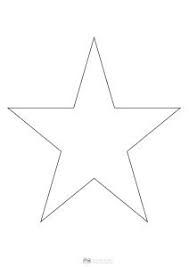 Wyprawka, karta 3. Wykonanie pracy plastycznej – O kosmosie.Potrzebna będzie niebieska farba, pędzle. Dzieci malują niebo na niebiesko tak, aby nie pomalować gwiazdek i księżyca.								Dobrej zabawy  								Edyta Golik								Magdalena Tomala